一、选择题：1—10 小题，每小题 4 分，共 40 分．在每小题给出的四个选项中，只有一项是符合题目要求的．1．设 x 和 y 分别是同一变化过程中的两个无穷大量，则 x  y 是（	）．A.无穷大量	B.无穷小量		C.常数	D.不能确定2．设函数 f (x)  x2   2x 则 f 0.5  （	）．A. 1B. 0	C.1	D.2设 y  x cos x ，则dy  （	）．dxA. x sin x	B. cos x  x sin xcos x  x sin x1  sin x设 f (x)  1 x3   x2  ，则曲线 f (x) 的拐点坐标是（	）．3A. 0, 0B.  2,  4 C. 1,  2 D.  1,  4 	3 	3 	3 					设 f (x)  sin x,C  cos x则 f (x) 的全体原函数是（	）．cos x	C. cos x  CD.  cos x以下不定积分计算正确的是（	）．1 d x  ln x  C xd x  1  C x2	xxd x 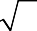 x 2  C31  d x 	 C定积分   sin x  cos x d x 的值为（	）．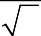 A.  d	x2B. 0	C. 	D. 2d x 0   sin t dt  （	）．sin x 22x  sin x 22x  cos x 2cos x 2设xyz  x y  ，则 z  （	）．yxy 1xy ln x	D. y  xy 1袋中有两只白球，一只红球，甲从袋中任取一只球；放回后，乙再从袋中任取一只球，则甲、乙两人取到的球是相同颜色的概率为（	）．1	2	4	5A.	B.	C.	D.9	9	9	9二、填空题：11—20 小题，每小题 4 分，共 40 分．11． lim 3x 1 	．x 2 x  212． lim sin x 	．x     x2113． lim(1  2x ) x  	．x014．若 f (x)  x2 ln x ，则 f ( e ) 	．15．设 y  ln  2x  1  ，则d y 	．16．  ax  3 d x 	． 	x 	17． d  b  f (t)dt 	．dx18．1a1 d x 	．x5若 z  e x 2 zsin 2 y ，则 xy 	．二元函数 z  4 ( x  y )  x2  y2 的极值点的坐标是	．三、解答题：21—28 题，共 70 分．解答应写出推理过程、演算步骤．x2   x  221．（本题满分 8 分）求极限limx．4  x222．（本题满分 8 分）求极限lim ln(1  x ) ．x0     sin 2x23．（本题满分 8 分）求曲线 y  4  x 上点( 2,3) 处的切线斜率，并写出该点处的切线方程．4  x24．（本题满分 8 分）计算	d x	．25．（本题满分 8 分）甲、乙两人独立地射击同一目标，其命中的概率分别为 0.8、0.7．求两人各射击一次，目标被命中的概率．26．（本题满分 10 分）求函数 f (x)  x 3  x 2  8x  5 的单调区间和极值，并求 f (x) 在[4, 1] 上的最大值和最小值．27．（本题满分 10 分）设 z   f ( x, y ) 是由方程 e z   xyz  0 所确定的二元隐函数，求d z ．28．（本题满分 10 分）求由抛物线 y  x2 与直线 x  1 ，x  2 及 x 轴所围成的平面图形的面积 A ．以及此平面图形绕 x 轴旋转一周所成的旋转体的体积Vx ．一、选择题参考答案1．D	2．A	3．B	4．C	5．A	6．C	7．Ｂ	8．B	9．Ｃ	10．Ｄ二、填空题11． 	12． 2ax13． 1e2114． 5	15． 2d x2x  1x16．ln a3lnx  C17． 0	18．419． 2ecos 2 y20． ( 2,  2 )三、解答题解	原式 lim1  1  2x	x2 1 ．x4 1x2解	原式 lim x  1 ．x0 2x	223．解	由于 y  (4  x)(4  x)  (4  x)(4  x) (4  x)28(4  x)2，所以该曲线在点( 2,3) 处的切线斜率 k切  y( 2 )  2 ．切线方程为 y  3  2 ( x  2 ) ，整理得： 2x  y 1  0 ．解	原式  1312  3xd2  3x   23C ．解	设 A  {甲命中目标}， B  {乙命中目标}，则 A  B  {目标被命中}．由题意知： A 、B 相互独立，且 P( A)  0.8 ， P(B )  0.7 ，故 P( A  B )  0.8  0.7  0.8  0.7  0.94 ．26．解	由 f (x)  3x2  2x  8  ( 3x  4 )( x  2 )  0 解得驻点： x  2 ， x  4 ．列表讨论：1	2	3函数 f (x) 的极大值是 f (2)  7 ，极小值是 f  4    311 ．又 f (4 )  21 ，f (1)  11 ，故 f (x)      在[4, 1] 上的最大值是 f (2)  7 ，最小值是 f (4 )  21 ．27 ． 解 设 F ( x, y, z )  ez  xyz ， 则 F    yz ， F   xz ， F   ez  x y ． z 	yz	，x	y	zz 	xz	．故d z 	yz	d x 	xz	d y ．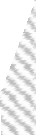 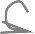 x	ez  x yy	ez   x y	ez   x y	ez  x y28．解	画出由抛物线 y  x2 与直线 x  1 ， x  2 及 x 轴所围成的平面图形，以及此平面图形绕 x 轴旋转一周所成的旋转体的图形．其面积 A  1x2d x 2	，其体积Vx   11x4d x x552	31	．1	5x， 22 2  4 	， 	3 43 4 ,  	 3	f (x)00f (x)有极大值有极小值